Vadovaudamasi Lietuvos Respublikos vietos savivaldos įstatymo 18 straipsnio 1 dalimi ir atsižvelgdama į Pagėgių savivaldybės mokyklų pateiktą informaciją apie klasių ir mokinių skaičiaus patikslinimą, Pagėgių savivaldybės taryba n u s p r e n d ž i a:1.	Pakeisti Pagėgių savivaldybės tarybos 2022 m. gegužės 26 d. sprendimu Nr. T-72         „Dėl Pagėgių savivaldybės švietimo įstaigų priešmokyklinio ugdymo grupių ir klasių komplektų skaičiaus 2022−2023 mokslo metams nustatymo“ patvirtintą priedą „Pagėgių savivaldybės švietimo įstaigų priešmokyklinio ugdymo grupių ir klasių komplektų skaičius 2022−2023 mokslo metams“  ir jį išdėstyti nauja redakcija (pridedama). 2.	Sprendimą paskelbti Teisės aktų registre ir Pagėgių savivaldybės interneto svetainėje www.pagegiai.lt.Šis sprendimas gali būti skundžiamas Regionų apygardos administracinio teismo Klaipėdos rūmams (Galinio Pylimo g. 9, 91230 Klaipėda) Lietuvos Respublikos administracinių bylų teisenos įstatymo nustatyta tvarka per 1 (vieną) mėnesį nuo sprendimo paskelbimo ar įteikimo suinteresuotiems asmenims dienos.Savivaldybės meras			                                    Vaidas Bendaravičius  								                  PATVIRTINTA								                  Pagėgių savivaldybės tarybos                                                                                                                                                                                                 2022 m. rugpjūčio 29 d.                                                                                                                                                                                                sprendimu Nr. T-130PAGĖGIŲ SAVIVALDYBĖS ŠVIETIMO ĮSTAIGŲ PRIEŠMOKYKLINIO UGDYMO GRUPIŲ IR KLASIŲ KOMPLEKTŲ SKAIČIUS 2022−2023 MOKSLO METAMS_____________________	                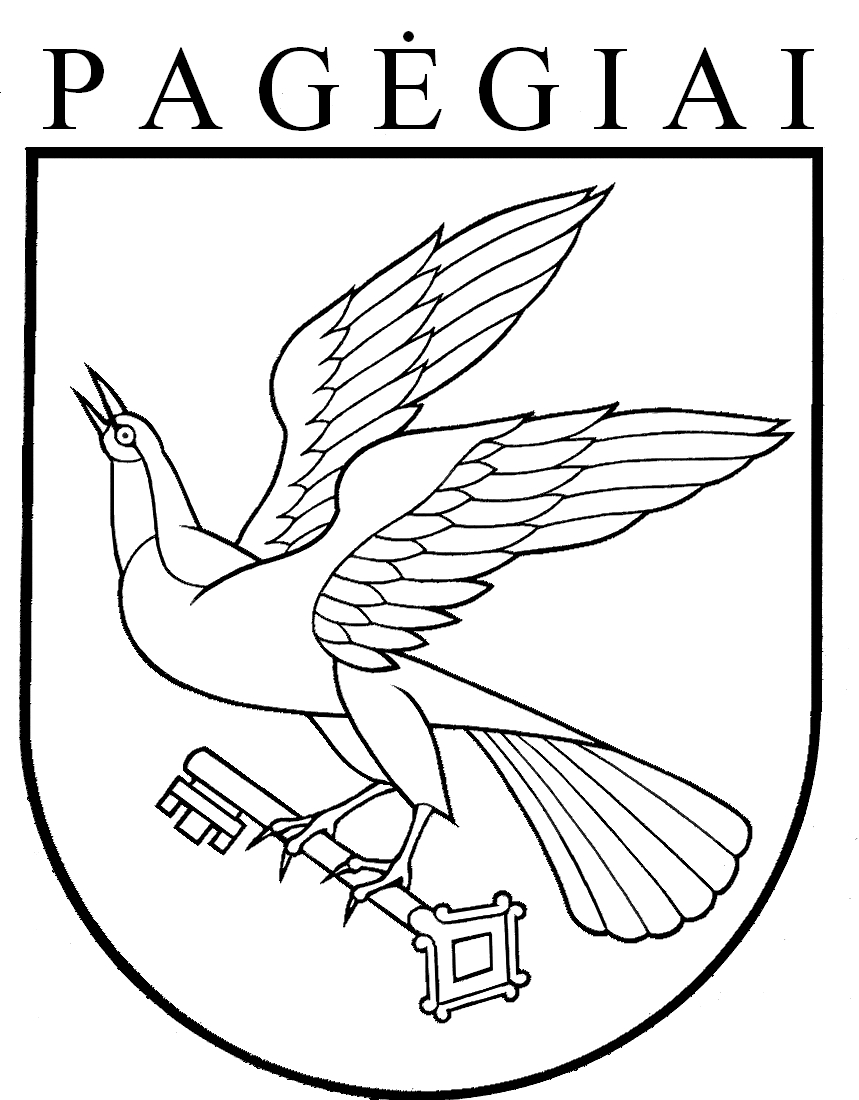 Pagėgių savivaldybės tarybasprendimasdėl PAGĖGIŲ SAVIVALDYBĖS TARYBOS 2022 m. gegužės 26 d. sprendimo nr. t-72 „dėl PAGĖGIŲ SAVIVALDYBĖS ŠVIETIMO ĮSTAIGŲ PRIEŠMOKYKLINIO UGDYMO GRUPIŲ IR KLASIŲ KOMPLEKTŲ SKAIČIAUS 2022−2023 MOKSLO METAMS NUSTATYMO“ PAKEITIMO2022 m. rugpjūčio 29 d. Nr. T-130PagėgiaiEil. Nr.Mokyklos pavadinimasKlasių  skaičius, mokinių skaičiusPriešmokyklinio ugdymo grupių skaičius /modelis ir mokinių skaičius grupėjePradinio ugdymo programaPradinio ugdymo programaPradinio ugdymo programaPradinio ugdymo programaPradinio ugdymo programaPradinio ugdymo programaPagrindinio ugdymo programaPagrindinio ugdymo programaPagrindinio ugdymo programaPagrindinio ugdymo programaPagrindinio ugdymo programaPagrindinio ugdymo programaPagrindinio ugdymo programaPagrindinio ugdymo programaVidurinio ugdymo programaVidurinio ugdymo programaVidurinio ugdymo programaIš viso 1-12 klasių mokinių,   klasių  skaičiusIš viso mokinių  ir klasių su priešmokyklinio ugdymo mokiniais skaičiusKlasių  skaičius, mokinių skaičiusPriešmokyklinio ugdymo grupių skaičius /modelis ir mokinių skaičius grupėjeKlasių skaičius, mokinių skaičius Klasių skaičius, mokinių skaičius Klasių skaičius, mokinių skaičius Klasių skaičius, mokinių skaičius I dalisI dalisI dalisI dalisKlasių  skaičius, mokinių skaičiusII dalisII dalisKlasių  skaičius, mokinių skaičiusIš viso 1-12 klasių mokinių,   klasių  skaičiusIš viso mokinių  ir klasių su priešmokyklinio ugdymo mokiniais skaičiusKlasių  skaičius, mokinių skaičiusPriešmokyklinio ugdymo grupių skaičius /modelis ir mokinių skaičius grupėjeKlasių skaičius, mokinių skaičius Klasių skaičius, mokinių skaičius Klasių skaičius, mokinių skaičius Klasių skaičius, mokinių skaičius Klasių skaičius, mokinių skaičius Klasių skaičius, mokinių skaičius Klasių skaičius, mokinių skaičius Klasių skaičius, mokinių skaičius Klasių  skaičius, mokinių skaičiusKlasių skaičius, mokinių skaičius Klasių skaičius, mokinių skaičius Klasių  skaičius, mokinių skaičiusIš viso 1-12 klasių mokinių,   klasių  skaičiusIš viso mokinių  ir klasių su priešmokyklinio ugdymo mokiniais skaičiusKlasių  skaičius, mokinių skaičiusPriešmokyklinio ugdymo grupių skaičius /modelis ir mokinių skaičius grupėje1 klasė2 klasė3 klasė4 klasė4 klasėKlasių  skaičius, mokinių skaičius5 klasė5 klasė6 klasė7 klasė8 klasėKlasių  skaičius, mokinių skaičius9 (I gimnazijos)  klasė10  (II gimnazijos) klasėKlasių  skaičius, mokinių skaičius11 (III gimnazijos)  klasė12 (IV gimnazijos)  klasėKlasių  skaičius, mokinių skaičius Iš viso 1-12 klasių mokinių,   klasių  skaičiusIš viso mokinių  ir klasių su priešmokyklinio ugdymo mokiniais skaičius12345677891011121314151617181920211.Pagėgių  Algimanto Mackaus gimnazijaKlasių skaičius1/ I modelis22333102222822422426271.Pagėgių  Algimanto Mackaus gimnazijaMokinių skaičius184235494949175374348411693143743131624804982.Vilkyškių Johaneso Bobrovskio gimnazijaKlasių skaičius1/II modelis1111141111411211212132.Vilkyškių Johaneso Bobrovskio gimnazijaMokiniųskaičius1213141520206221151321701318311712291922043.Natkiškių Zosės Petraitienės  pagrindinė mokyklaPagėgių savivaldybės taryba 2022 m. vasario 14 d. priėmė  sprendimą  Nr. T-38 „Dėl sutikimo reorganizuoti Pagėgių savivaldybės Natkiškių Zosės Petraitienės  pagrindinę mokyklą“. Nuo 2022 m. rugsėjo 1 d. mokykla taps Pagėgių Algimanto Mackaus gimnazijos skyriumi.Pagėgių savivaldybės taryba 2022 m. vasario 14 d. priėmė  sprendimą  Nr. T-38 „Dėl sutikimo reorganizuoti Pagėgių savivaldybės Natkiškių Zosės Petraitienės  pagrindinę mokyklą“. Nuo 2022 m. rugsėjo 1 d. mokykla taps Pagėgių Algimanto Mackaus gimnazijos skyriumi.Pagėgių savivaldybės taryba 2022 m. vasario 14 d. priėmė  sprendimą  Nr. T-38 „Dėl sutikimo reorganizuoti Pagėgių savivaldybės Natkiškių Zosės Petraitienės  pagrindinę mokyklą“. Nuo 2022 m. rugsėjo 1 d. mokykla taps Pagėgių Algimanto Mackaus gimnazijos skyriumi.Pagėgių savivaldybės taryba 2022 m. vasario 14 d. priėmė  sprendimą  Nr. T-38 „Dėl sutikimo reorganizuoti Pagėgių savivaldybės Natkiškių Zosės Petraitienės  pagrindinę mokyklą“. Nuo 2022 m. rugsėjo 1 d. mokykla taps Pagėgių Algimanto Mackaus gimnazijos skyriumi.Pagėgių savivaldybės taryba 2022 m. vasario 14 d. priėmė  sprendimą  Nr. T-38 „Dėl sutikimo reorganizuoti Pagėgių savivaldybės Natkiškių Zosės Petraitienės  pagrindinę mokyklą“. Nuo 2022 m. rugsėjo 1 d. mokykla taps Pagėgių Algimanto Mackaus gimnazijos skyriumi.Pagėgių savivaldybės taryba 2022 m. vasario 14 d. priėmė  sprendimą  Nr. T-38 „Dėl sutikimo reorganizuoti Pagėgių savivaldybės Natkiškių Zosės Petraitienės  pagrindinę mokyklą“. Nuo 2022 m. rugsėjo 1 d. mokykla taps Pagėgių Algimanto Mackaus gimnazijos skyriumi.Pagėgių savivaldybės taryba 2022 m. vasario 14 d. priėmė  sprendimą  Nr. T-38 „Dėl sutikimo reorganizuoti Pagėgių savivaldybės Natkiškių Zosės Petraitienės  pagrindinę mokyklą“. Nuo 2022 m. rugsėjo 1 d. mokykla taps Pagėgių Algimanto Mackaus gimnazijos skyriumi.Pagėgių savivaldybės taryba 2022 m. vasario 14 d. priėmė  sprendimą  Nr. T-38 „Dėl sutikimo reorganizuoti Pagėgių savivaldybės Natkiškių Zosės Petraitienės  pagrindinę mokyklą“. Nuo 2022 m. rugsėjo 1 d. mokykla taps Pagėgių Algimanto Mackaus gimnazijos skyriumi.Pagėgių savivaldybės taryba 2022 m. vasario 14 d. priėmė  sprendimą  Nr. T-38 „Dėl sutikimo reorganizuoti Pagėgių savivaldybės Natkiškių Zosės Petraitienės  pagrindinę mokyklą“. Nuo 2022 m. rugsėjo 1 d. mokykla taps Pagėgių Algimanto Mackaus gimnazijos skyriumi.Pagėgių savivaldybės taryba 2022 m. vasario 14 d. priėmė  sprendimą  Nr. T-38 „Dėl sutikimo reorganizuoti Pagėgių savivaldybės Natkiškių Zosės Petraitienės  pagrindinę mokyklą“. Nuo 2022 m. rugsėjo 1 d. mokykla taps Pagėgių Algimanto Mackaus gimnazijos skyriumi.Pagėgių savivaldybės taryba 2022 m. vasario 14 d. priėmė  sprendimą  Nr. T-38 „Dėl sutikimo reorganizuoti Pagėgių savivaldybės Natkiškių Zosės Petraitienės  pagrindinę mokyklą“. Nuo 2022 m. rugsėjo 1 d. mokykla taps Pagėgių Algimanto Mackaus gimnazijos skyriumi.3.Natkiškių Zosės Petraitienės  pagrindinė mokyklaPagėgių savivaldybės taryba 2022 m. vasario 14 d. priėmė  sprendimą  Nr. T-38 „Dėl sutikimo reorganizuoti Pagėgių savivaldybės Natkiškių Zosės Petraitienės  pagrindinę mokyklą“. Nuo 2022 m. rugsėjo 1 d. mokykla taps Pagėgių Algimanto Mackaus gimnazijos skyriumi.Pagėgių savivaldybės taryba 2022 m. vasario 14 d. priėmė  sprendimą  Nr. T-38 „Dėl sutikimo reorganizuoti Pagėgių savivaldybės Natkiškių Zosės Petraitienės  pagrindinę mokyklą“. Nuo 2022 m. rugsėjo 1 d. mokykla taps Pagėgių Algimanto Mackaus gimnazijos skyriumi.Pagėgių savivaldybės taryba 2022 m. vasario 14 d. priėmė  sprendimą  Nr. T-38 „Dėl sutikimo reorganizuoti Pagėgių savivaldybės Natkiškių Zosės Petraitienės  pagrindinę mokyklą“. Nuo 2022 m. rugsėjo 1 d. mokykla taps Pagėgių Algimanto Mackaus gimnazijos skyriumi.Pagėgių savivaldybės taryba 2022 m. vasario 14 d. priėmė  sprendimą  Nr. T-38 „Dėl sutikimo reorganizuoti Pagėgių savivaldybės Natkiškių Zosės Petraitienės  pagrindinę mokyklą“. Nuo 2022 m. rugsėjo 1 d. mokykla taps Pagėgių Algimanto Mackaus gimnazijos skyriumi.Pagėgių savivaldybės taryba 2022 m. vasario 14 d. priėmė  sprendimą  Nr. T-38 „Dėl sutikimo reorganizuoti Pagėgių savivaldybės Natkiškių Zosės Petraitienės  pagrindinę mokyklą“. Nuo 2022 m. rugsėjo 1 d. mokykla taps Pagėgių Algimanto Mackaus gimnazijos skyriumi.Pagėgių savivaldybės taryba 2022 m. vasario 14 d. priėmė  sprendimą  Nr. T-38 „Dėl sutikimo reorganizuoti Pagėgių savivaldybės Natkiškių Zosės Petraitienės  pagrindinę mokyklą“. Nuo 2022 m. rugsėjo 1 d. mokykla taps Pagėgių Algimanto Mackaus gimnazijos skyriumi.Pagėgių savivaldybės taryba 2022 m. vasario 14 d. priėmė  sprendimą  Nr. T-38 „Dėl sutikimo reorganizuoti Pagėgių savivaldybės Natkiškių Zosės Petraitienės  pagrindinę mokyklą“. Nuo 2022 m. rugsėjo 1 d. mokykla taps Pagėgių Algimanto Mackaus gimnazijos skyriumi.Pagėgių savivaldybės taryba 2022 m. vasario 14 d. priėmė  sprendimą  Nr. T-38 „Dėl sutikimo reorganizuoti Pagėgių savivaldybės Natkiškių Zosės Petraitienės  pagrindinę mokyklą“. Nuo 2022 m. rugsėjo 1 d. mokykla taps Pagėgių Algimanto Mackaus gimnazijos skyriumi.Pagėgių savivaldybės taryba 2022 m. vasario 14 d. priėmė  sprendimą  Nr. T-38 „Dėl sutikimo reorganizuoti Pagėgių savivaldybės Natkiškių Zosės Petraitienės  pagrindinę mokyklą“. Nuo 2022 m. rugsėjo 1 d. mokykla taps Pagėgių Algimanto Mackaus gimnazijos skyriumi.Pagėgių savivaldybės taryba 2022 m. vasario 14 d. priėmė  sprendimą  Nr. T-38 „Dėl sutikimo reorganizuoti Pagėgių savivaldybės Natkiškių Zosės Petraitienės  pagrindinę mokyklą“. Nuo 2022 m. rugsėjo 1 d. mokykla taps Pagėgių Algimanto Mackaus gimnazijos skyriumi.Pagėgių savivaldybės taryba 2022 m. vasario 14 d. priėmė  sprendimą  Nr. T-38 „Dėl sutikimo reorganizuoti Pagėgių savivaldybės Natkiškių Zosės Petraitienės  pagrindinę mokyklą“. Nuo 2022 m. rugsėjo 1 d. mokykla taps Pagėgių Algimanto Mackaus gimnazijos skyriumi.4.Stoniškių pagrindinė mokyklaPagėgių savivaldybės taryba 2022 m. vasario 14 d. priėmė  sprendimą  Nr. T-37 „Dėl sutikimo reorganizuoti Pagėgių sav. Stoniškių pagrindinę mokyklą“. Nuo 2022 m. rugsėjo 1 d. mokykla taps Pagėgių Algimanto Mackaus gimnazijos skyriumi.Pagėgių savivaldybės taryba 2022 m. vasario 14 d. priėmė  sprendimą  Nr. T-37 „Dėl sutikimo reorganizuoti Pagėgių sav. Stoniškių pagrindinę mokyklą“. Nuo 2022 m. rugsėjo 1 d. mokykla taps Pagėgių Algimanto Mackaus gimnazijos skyriumi.Pagėgių savivaldybės taryba 2022 m. vasario 14 d. priėmė  sprendimą  Nr. T-37 „Dėl sutikimo reorganizuoti Pagėgių sav. Stoniškių pagrindinę mokyklą“. Nuo 2022 m. rugsėjo 1 d. mokykla taps Pagėgių Algimanto Mackaus gimnazijos skyriumi.Pagėgių savivaldybės taryba 2022 m. vasario 14 d. priėmė  sprendimą  Nr. T-37 „Dėl sutikimo reorganizuoti Pagėgių sav. Stoniškių pagrindinę mokyklą“. Nuo 2022 m. rugsėjo 1 d. mokykla taps Pagėgių Algimanto Mackaus gimnazijos skyriumi.Pagėgių savivaldybės taryba 2022 m. vasario 14 d. priėmė  sprendimą  Nr. T-37 „Dėl sutikimo reorganizuoti Pagėgių sav. Stoniškių pagrindinę mokyklą“. Nuo 2022 m. rugsėjo 1 d. mokykla taps Pagėgių Algimanto Mackaus gimnazijos skyriumi.Pagėgių savivaldybės taryba 2022 m. vasario 14 d. priėmė  sprendimą  Nr. T-37 „Dėl sutikimo reorganizuoti Pagėgių sav. Stoniškių pagrindinę mokyklą“. Nuo 2022 m. rugsėjo 1 d. mokykla taps Pagėgių Algimanto Mackaus gimnazijos skyriumi.Pagėgių savivaldybės taryba 2022 m. vasario 14 d. priėmė  sprendimą  Nr. T-37 „Dėl sutikimo reorganizuoti Pagėgių sav. Stoniškių pagrindinę mokyklą“. Nuo 2022 m. rugsėjo 1 d. mokykla taps Pagėgių Algimanto Mackaus gimnazijos skyriumi.Pagėgių savivaldybės taryba 2022 m. vasario 14 d. priėmė  sprendimą  Nr. T-37 „Dėl sutikimo reorganizuoti Pagėgių sav. Stoniškių pagrindinę mokyklą“. Nuo 2022 m. rugsėjo 1 d. mokykla taps Pagėgių Algimanto Mackaus gimnazijos skyriumi.Pagėgių savivaldybės taryba 2022 m. vasario 14 d. priėmė  sprendimą  Nr. T-37 „Dėl sutikimo reorganizuoti Pagėgių sav. Stoniškių pagrindinę mokyklą“. Nuo 2022 m. rugsėjo 1 d. mokykla taps Pagėgių Algimanto Mackaus gimnazijos skyriumi.Pagėgių savivaldybės taryba 2022 m. vasario 14 d. priėmė  sprendimą  Nr. T-37 „Dėl sutikimo reorganizuoti Pagėgių sav. Stoniškių pagrindinę mokyklą“. Nuo 2022 m. rugsėjo 1 d. mokykla taps Pagėgių Algimanto Mackaus gimnazijos skyriumi.Pagėgių savivaldybės taryba 2022 m. vasario 14 d. priėmė  sprendimą  Nr. T-37 „Dėl sutikimo reorganizuoti Pagėgių sav. Stoniškių pagrindinę mokyklą“. Nuo 2022 m. rugsėjo 1 d. mokykla taps Pagėgių Algimanto Mackaus gimnazijos skyriumi.4.Stoniškių pagrindinė mokyklaPagėgių savivaldybės taryba 2022 m. vasario 14 d. priėmė  sprendimą  Nr. T-37 „Dėl sutikimo reorganizuoti Pagėgių sav. Stoniškių pagrindinę mokyklą“. Nuo 2022 m. rugsėjo 1 d. mokykla taps Pagėgių Algimanto Mackaus gimnazijos skyriumi.Pagėgių savivaldybės taryba 2022 m. vasario 14 d. priėmė  sprendimą  Nr. T-37 „Dėl sutikimo reorganizuoti Pagėgių sav. Stoniškių pagrindinę mokyklą“. Nuo 2022 m. rugsėjo 1 d. mokykla taps Pagėgių Algimanto Mackaus gimnazijos skyriumi.Pagėgių savivaldybės taryba 2022 m. vasario 14 d. priėmė  sprendimą  Nr. T-37 „Dėl sutikimo reorganizuoti Pagėgių sav. Stoniškių pagrindinę mokyklą“. Nuo 2022 m. rugsėjo 1 d. mokykla taps Pagėgių Algimanto Mackaus gimnazijos skyriumi.Pagėgių savivaldybės taryba 2022 m. vasario 14 d. priėmė  sprendimą  Nr. T-37 „Dėl sutikimo reorganizuoti Pagėgių sav. Stoniškių pagrindinę mokyklą“. Nuo 2022 m. rugsėjo 1 d. mokykla taps Pagėgių Algimanto Mackaus gimnazijos skyriumi.Pagėgių savivaldybės taryba 2022 m. vasario 14 d. priėmė  sprendimą  Nr. T-37 „Dėl sutikimo reorganizuoti Pagėgių sav. Stoniškių pagrindinę mokyklą“. Nuo 2022 m. rugsėjo 1 d. mokykla taps Pagėgių Algimanto Mackaus gimnazijos skyriumi.Pagėgių savivaldybės taryba 2022 m. vasario 14 d. priėmė  sprendimą  Nr. T-37 „Dėl sutikimo reorganizuoti Pagėgių sav. Stoniškių pagrindinę mokyklą“. Nuo 2022 m. rugsėjo 1 d. mokykla taps Pagėgių Algimanto Mackaus gimnazijos skyriumi.Pagėgių savivaldybės taryba 2022 m. vasario 14 d. priėmė  sprendimą  Nr. T-37 „Dėl sutikimo reorganizuoti Pagėgių sav. Stoniškių pagrindinę mokyklą“. Nuo 2022 m. rugsėjo 1 d. mokykla taps Pagėgių Algimanto Mackaus gimnazijos skyriumi.Pagėgių savivaldybės taryba 2022 m. vasario 14 d. priėmė  sprendimą  Nr. T-37 „Dėl sutikimo reorganizuoti Pagėgių sav. Stoniškių pagrindinę mokyklą“. Nuo 2022 m. rugsėjo 1 d. mokykla taps Pagėgių Algimanto Mackaus gimnazijos skyriumi.Pagėgių savivaldybės taryba 2022 m. vasario 14 d. priėmė  sprendimą  Nr. T-37 „Dėl sutikimo reorganizuoti Pagėgių sav. Stoniškių pagrindinę mokyklą“. Nuo 2022 m. rugsėjo 1 d. mokykla taps Pagėgių Algimanto Mackaus gimnazijos skyriumi.Pagėgių savivaldybės taryba 2022 m. vasario 14 d. priėmė  sprendimą  Nr. T-37 „Dėl sutikimo reorganizuoti Pagėgių sav. Stoniškių pagrindinę mokyklą“. Nuo 2022 m. rugsėjo 1 d. mokykla taps Pagėgių Algimanto Mackaus gimnazijos skyriumi.Pagėgių savivaldybės taryba 2022 m. vasario 14 d. priėmė  sprendimą  Nr. T-37 „Dėl sutikimo reorganizuoti Pagėgių sav. Stoniškių pagrindinę mokyklą“. Nuo 2022 m. rugsėjo 1 d. mokykla taps Pagėgių Algimanto Mackaus gimnazijos skyriumi.5.Pagėgių lopšelis-darželisPriešmo-kyklinio ugdymo grupė2/ II modelis------------------25.Pagėgių lopšelis-darželisVaikų skaičius40------------------406.Iš viso Klasių skaičius414126638406.Iš viso Mokinių skaičius7023723910591672702